Mathias Hornung1965 		geboren in Tübingen 1985-1988 	Ausbildung zum Industriemechaniker 1988-1993 	Studium Bühnen- und Kostümbild an der Staatlichen Hochschule der bildenden Künste Stuttgart WeissenhofSeit 1993	Freischaffender Künstler. Lebt und arbeitet in Berlin.www.mathiashornung.deEinzelausstellungen (Auswahl)2021	Echos - Defragmentology, Anna Laudel Galerie, Istanbul2020		Wooden Grid, Holzreliefs, Galerie Leonhard, GrazDefragmentology, Anna Laudel, Düsseldorf The secret is to keep going, Druckstöcke, BcmA, Berlin2019		Crypto Codes @Galerie Lesmeister, Regensburg2018		Showroom Thielbeer for Gallery Weekend, Berlin Das Labor, Berlin Neukölln2017		Mathias Hornung, Galerie Maas, Reutlingen, bpm, Galerie Maas, Reutlingen Mathias Hornung, Beukenhof-Phoenix Galerie, Kluisbegen, BelgiumGruppenausstellungen (Auswahl)2020	Holzschnitte und -reliefs, Tischobjekte, GEHAG Forum (Deutsche Wohnen AG), Berlin	Clash Berlin Valencia, Holzreliefs, BcmA Berlin, ValenciaHolzreliefs und -skulpturen, Galerie Strzelski, Stuttgart	zselection, Holzskulpturen, Galerie zs art, Wien2019		Art Toronto @Galerie Isabelle Lesmeister, Canada Prinzip Landschaft, ZS art Galerie, Vienna, Austria checkmate, BcmA (Berlin con mucho Arte), Berlin incognito, Hofgrün Galerie, Berlinforeign interferenz, pop up at Corbeau House, Kapstadt, South Africa2018		Paradies, Hofgrün Galerie, Berlin Kreuzberg, Beukenhof & Phoenix Gallery, Kluisbergen, Belgium Das Werk als Raum im Raum, ZS art Galerie, Vienna, AustriaArtist in Residence2007		The Bali Purnati Center Of The Arts, Bali, Indonesien2004	Julia and David White Artist’s Colony Ciudad Colón, Costa RicaThyll Dürr Stiftung, Elba, Italien2003		Est-Nord-Est, Résidence d’artistes, Québek, Kanada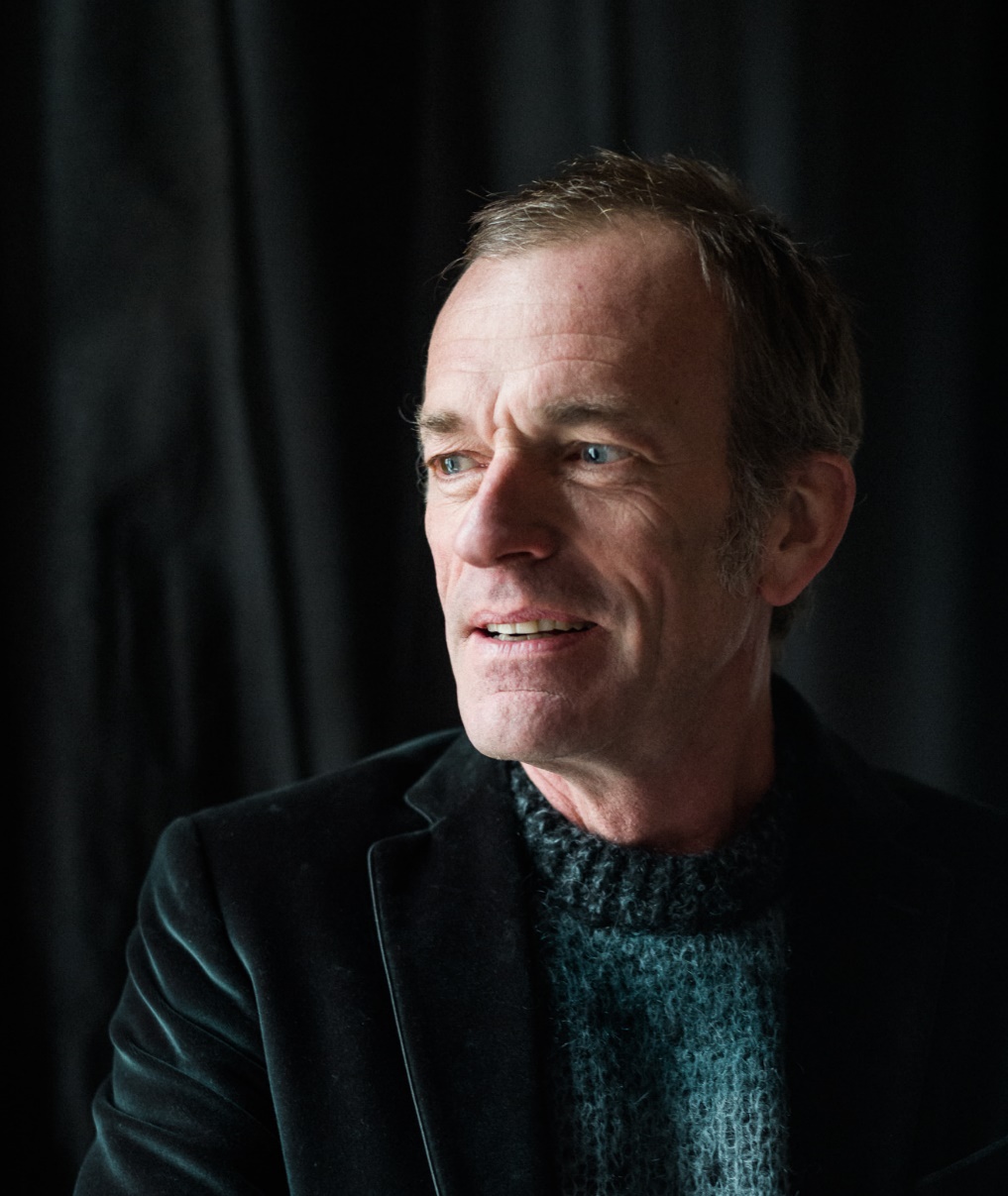 Foto: Klaus Mellenthin, Berlin ©„Mathias Hornung berührt, bearbeitet, bezeichnet sein Material, das Holz, dem er neue Sichtbarkeit gibt. Zeichnung und Skulptur, Raum und Fläche, Farbe und Material, Figur und Grund, Form und Spiel, Serialität und Einzigartigkeit kommen zusammen. Dabei wechselt er zwischen bildhauerischen und druckgrafischen Verfahren, zwischen Druck und dem sich verselbstständigenden Druckstock, zwischen Expressivität und Strenge…“ 
„…Seine Reliefs sind Zwischenwesen, haptische Bilder…“ „Mathias Hornung macht ganz aktuell die Reliefauffassung als ein Verhältnis der Flächenbewegung zur Tiefenbewe-gung und damit aus der zweiten Dimension zur dritten gegenwartstauglich…“ „Wenn er Linien in die Fläche des organisch gewachsenen Materials fräst, es zugleich zum Mit- und Gegenspieler macht, wenn er das Gewachsene aufreißt und durchschneidet, treten Faktur und Fraktur, Machen und Riss zusammen: die Materialität in ständiger Re-Modellierung begründet ein Bearbeitungsverhältnis, wobei die Unberechenbarkeit von visuellen Phänomenen ein offenes Spielfeld schafft…“„…Hornungs serielles Denken und Handeln, das natürlich auch in seinem druckgrafischen Werk reflektiert und reproduziert wird, richtet sich immer auch auf die Sichtbarmachung einer Potentialität, auf das noch unbekannte Residuum anderer Möglichkeiten, die sich erst im Verfahren der Wiederholung mit einer Hervorbringung von Vielfalt verbindet und wird damit auch zum Gegenpol zur industriellen Serienproduktion des Immergleichen…“ „In den Serien wird jedes Ende zu einem neuen Anfang und ermöglicht damit auch die Erfahrung des Vergehens in der Zeit, des Transitorischen: Die Serien sind eine Form der Zeit.“Dorothée Bauerle-Willert